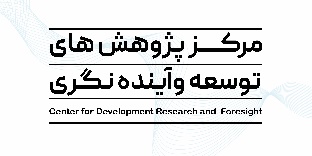 فرم ارزیابی کتابِ پیشنهادشده جهت ترجمه   تاریخ ارسال به داوری: فرم ارزیابی کتابِ پیشنهادشده جهت ترجمه   تاريخ دریافت داوری: فرم ارزیابی کتابِ پیشنهادشده جهت ترجمه   پيوست:              عنوان اثر: مؤلف / نویسنده:                                     عنوان اثر: مؤلف / نویسنده:                                     عنوان اثر: مؤلف / نویسنده:                                     محورهای ارزیابیمحورهای ارزیابیمحورهای ارزیابیارزیابی محتوای کتاب:ارزیابی مؤلف / نویسنده:وضعیت استقبال مخاطبان از کتاب (به زبان‌اصلی):گستره مخاطبان و متقاضیان کتاب پس از ترجمه:ويژگی خاصی که ترجمه کتاب را ضروری می‏سازد: کتاب‌های مشابهی که در این موضوع پیشتر ترجمه / تألیف شده‌اند:اظهارنظر پیرامون ضرورت انتشار آن توسط این مرکز:ارزیابی محتوای کتاب:ارزیابی مؤلف / نویسنده:وضعیت استقبال مخاطبان از کتاب (به زبان‌اصلی):گستره مخاطبان و متقاضیان کتاب پس از ترجمه:ويژگی خاصی که ترجمه کتاب را ضروری می‏سازد: کتاب‌های مشابهی که در این موضوع پیشتر ترجمه / تألیف شده‌اند:اظهارنظر پیرامون ضرورت انتشار آن توسط این مرکز:ارزیابی محتوای کتاب:ارزیابی مؤلف / نویسنده:وضعیت استقبال مخاطبان از کتاب (به زبان‌اصلی):گستره مخاطبان و متقاضیان کتاب پس از ترجمه:ويژگی خاصی که ترجمه کتاب را ضروری می‏سازد: کتاب‌های مشابهی که در این موضوع پیشتر ترجمه / تألیف شده‌اند:اظهارنظر پیرامون ضرورت انتشار آن توسط این مرکز:ارزیابی نهايي: □ به‌طور کامل ترجمه شود.     □ تلخیص و ترجمه کتاب توصیه می‌شود.    □ فاقد اولویت برای ترجمه است.ارزیابی نهايي: □ به‌طور کامل ترجمه شود.     □ تلخیص و ترجمه کتاب توصیه می‌شود.    □ فاقد اولویت برای ترجمه است.ارزیابی نهايي: □ به‌طور کامل ترجمه شود.     □ تلخیص و ترجمه کتاب توصیه می‌شود.    □ فاقد اولویت برای ترجمه است.جهت درج در بانک اطلاعات پژوهشی مرکز، لطفاً اطلاعات خود را ثبت نماییدجهت درج در بانک اطلاعات پژوهشی مرکز، لطفاً اطلاعات خود را ثبت نماییدجهت درج در بانک اطلاعات پژوهشی مرکز، لطفاً اطلاعات خود را ثبت نماییدنام و نام خانوادگی داور:                                                 مدرك تحصيلي:                                نام دانشگاه / دانشكده:                                                   مرتبه علمي:حوزه تخصصي:آدرس:شماره تلفن:                                                                   ايميل: حساب بانکی:    نام بانک                                               شماره‌حساب                                           تاریخ / امضاء:نام و نام خانوادگی داور:                                                 مدرك تحصيلي:                                نام دانشگاه / دانشكده:                                                   مرتبه علمي:حوزه تخصصي:آدرس:شماره تلفن:                                                                   ايميل: حساب بانکی:    نام بانک                                               شماره‌حساب                                           تاریخ / امضاء:نام و نام خانوادگی داور:                                                 مدرك تحصيلي:                                نام دانشگاه / دانشكده:                                                   مرتبه علمي:حوزه تخصصي:آدرس:شماره تلفن:                                                                   ايميل: حساب بانکی:    نام بانک                                               شماره‌حساب                                           تاریخ / امضاء: